………………………………………………………………………….. 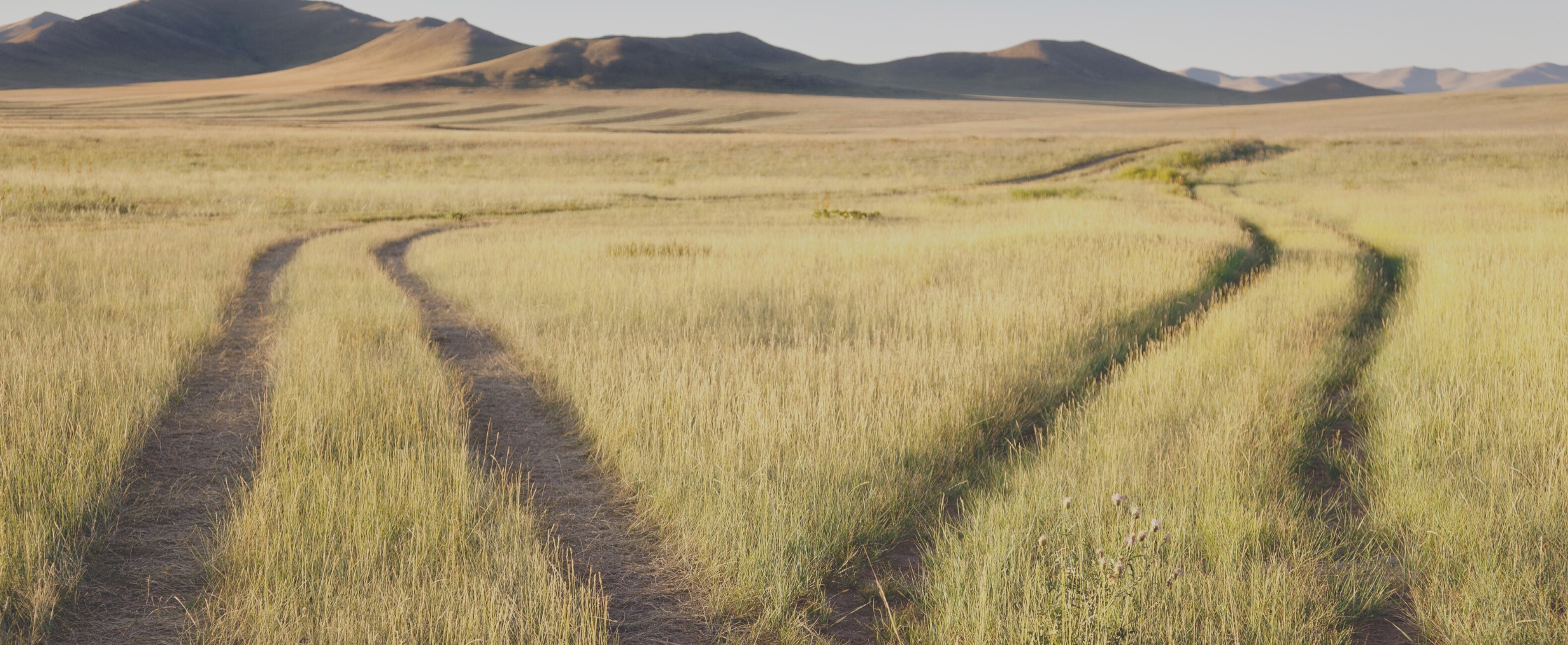 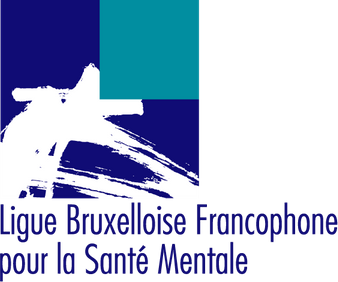 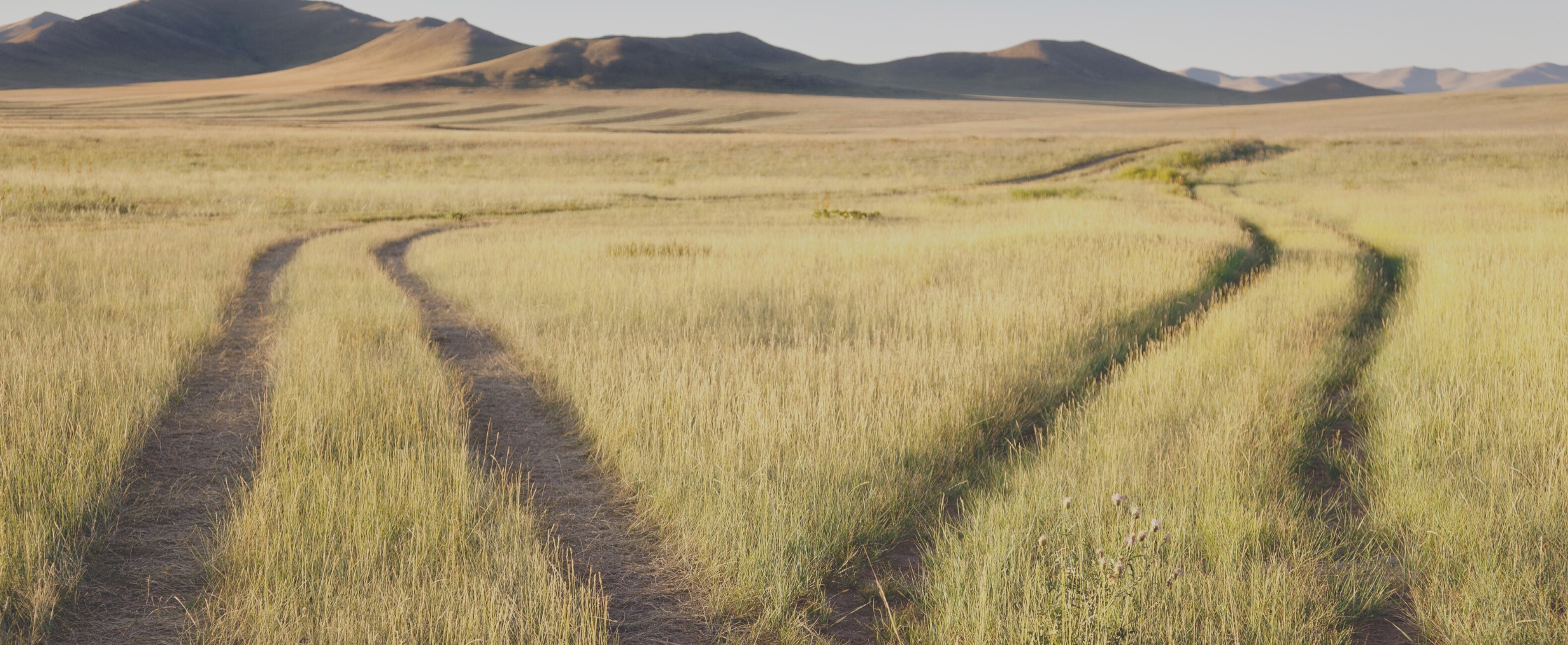 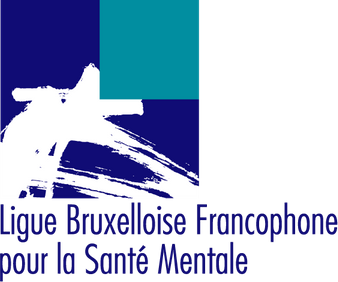 Région/Commune de résidence …………………………………………………………………………..Votre âge o  – 20 ans o  entre 20 et 30 ans o  entre 30 et 40 ans o  entre 40 et 50 ans o  entre 50 et 60 ans o  entre 60 et 70 ans o  + 70 ansTarif d’entrée (membre, non membre, étudiant.e, demandeur.se d’emploi…)…………………………………………………………………………..Vous êtesIntervenant.eo  Participant.eParticipation jusqu’à l’atelier, si oui lequel (entourez): 1-2-3-4au débat du soirà la journée + soirée, si oui lequel (entourez): 1-2-3-4Que pensez-vous du processus d’inscription en ligne? (entourez)Facile            Fonctionnel            Compliqué           A revoirRemarque : …………………………………………………………………………..Comment avez-vous appris l’existence de cet événement? (invitation personnelle, presse, Internet, autres sources, …) ……………………………………………………Organisation des débats et des exposés    1	 	2	 	3	 	4	1 Très bon – 2 Bon – 3 Suffisant – 4 InsuffisantRemarque : …………………………………………………………………..Qualité-organisation du catering 1	 	2	 	3	 	4Remarque : …………………………………………………………Choix des sujets (exposés, débats, ateliers)	1	 	2	 	3	 	4	 Remarque : ………………………………………………………………………………………….Qualité des débats et des exposés     1	 	2	 	3	 	4	 Pourquoi souhaitiez-vous participer à cet événement? (sujet/thème, possibilité d’obtenir des informations utiles dans le cadre de votre travail, constitution de réseaux,…) ………………………………………………………………………………………….L’événement a-t-il été conforme à vos attentes?  Les sujets abordés lors de l'événement vous ont-ils semblé appropriés? Selon vous, quel est le résultat le plus concret de cet événement?……………………………………………………………………………………….Pensez-vous que ce genre d’événement devrait être réédité? OUI, pourquoi ............................................................ NON, pourquoi ...........................................................Avez-vous des suggestions afin d’améliorer ce genre d’événements?  OUI, expliquez ............................................................ NONÉvaluation générale de l’événement    1	 	2	 	3	 	4	 Quelle.s thématique.s/problématique.s/type.s d’évènement(colloque, formation, concertation, groupe de travail…) souhaiteriez-vous que la Ligue organise prochainement ? ............................................................................................ Merci !!À envoyer à ff@lbfsm.be